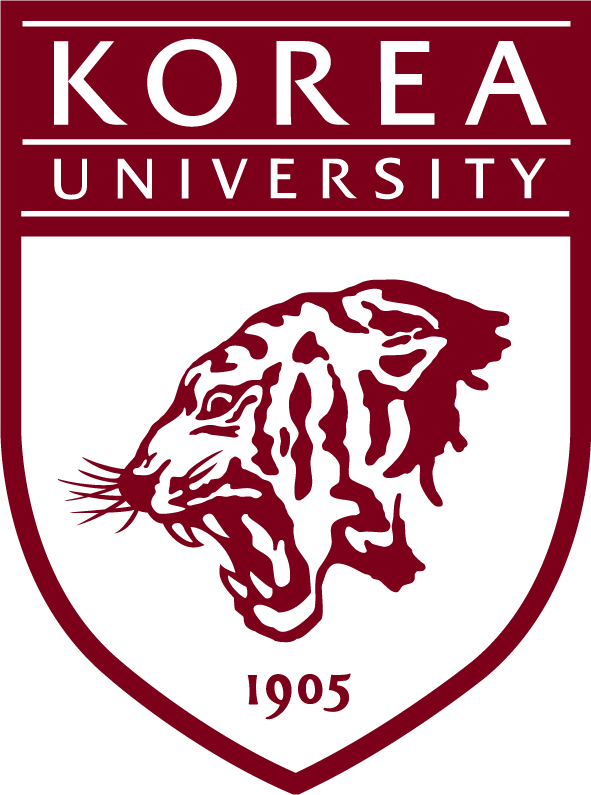 박사과정 연구계획서 결과보고서Doctoral Research Proposal Evaluation Result Report연구계획서 개요 Research Proposal Outline학   위Degree전  공Major지도교수Thesis Advisor학   번Student No.수료예정일CourseCompletion Date생년월일Date of Birth성명(국문/영문)Name (Korean/English)성명(국문/영문)Name (Korean/English)논문 제목Title of Dissertation:부제Subtitle:논문 제목Title of Dissertation:부제Subtitle:논문 제목Title of Dissertation:부제Subtitle:논문 제목Title of Dissertation:부제Subtitle:논문 제목Title of Dissertation:부제Subtitle:논문 제목Title of Dissertation:부제Subtitle:20   .   .   .지도교수 Thesis Advisor:                          (서명Signature)심사위원 Committee member:                     (서명Signature)심사위원 Committee member:                     (서명Signature)***이 회색 부분은 공란으로 남겨두시기 바랍니다. (Please leave this gray box blank.) ***